Faculty Activities Database/Faculty ProfilesThe faculty activities database is where you update your faculty profile with information such as your publications, grants, etc.  For classes taught at ULM, this is automatically populated from Banner information.  The faculty profiles, which are viewable from the COP website, are automatically created from the information you supply in the Faculty Activities Database.  ALL publications updates, etc should be updated here.  We will be deleting individual pages from the COP website in the near future and link to your profiles found here:  https://www.ulm.edu/search/deptsearch.php?dept=cpyFaculty Activities Database Website:  https://www.ulm.edu/fad/Login with your ULM username and password (the same used with myULM and campus email)Once you log in, click on Manage Your Activities in the left menu.Click on any category to add/edit materialFAQ:  https://www.ulm.edu/fad/questions.htmlSee page 2 for a list of items to be updated.  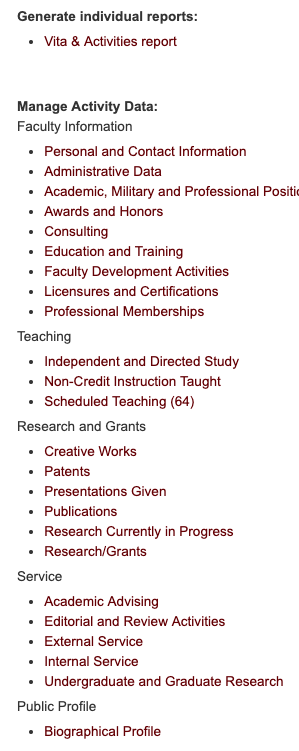 